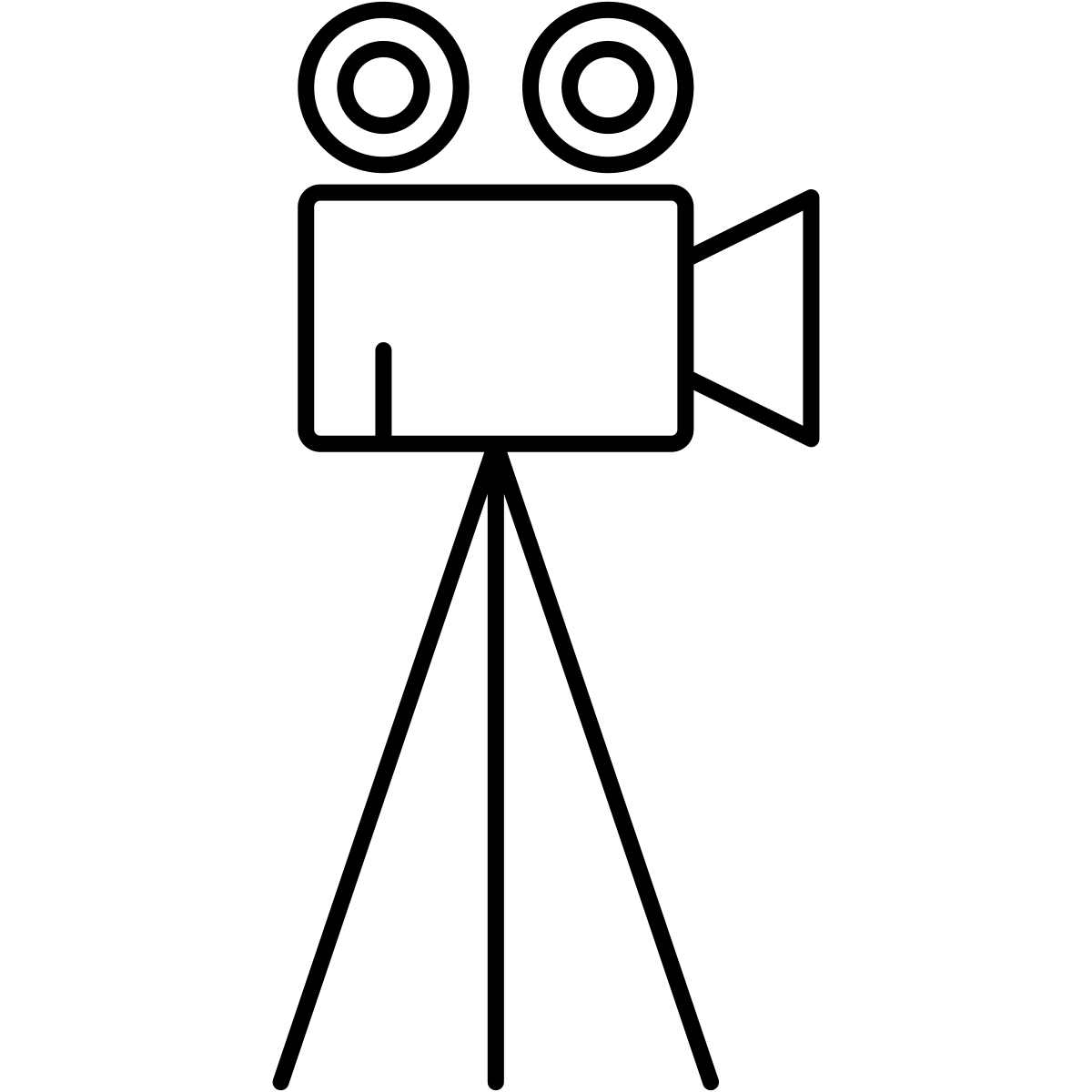 Krátké české zprávy: Filmová soutěž Český lev
Před poslechem:1. Povídejte si.1. Máte raději filmy nebo knihy? Vysvětlete proč. 2. Jaké české filmy znáte?  Máte nějaký oblíbený?…………………………………………………………………………Při poslechu: 2. Označte, co slyšíte.Filmová soutěž Český lev1. V sobotu 9. března se v Rudolfinu v Praze konala soutěž / výstava Český lev. 2. Cena - křišťálová soška tygra / lva - je udělována v jedenácti / jednadvaceti kategoriích. 3. Hlavní cenu letos získal film Bratři, který byl zvolen nejlepším filmem století / roku. 4. Film vypráví příběh z padesátých let 20. století, kdy bratři Jonáš / Josef a Ctirad Mašínovi bojují proti komunistické diktatuře a utíkají do východního / západního Německa. 5. Nejvíc cen si odnesl televizní program / seriál Volha a vizuálně působivý sci-fi film Bod obnovy.  Po poslechu:3.  Doplňte slovesa (jedno nebudete potřebovat).▲ vypráví ▲ konala ▲ navrhuje ▲ vstoupit ▲ udělována ▲ získal ▲ odneslFilmová soutěž Český levV sobotu 9. března se v Rudolfinu v Praze _______________  jedna z nejvýznamnějších kulturních událostí roku, filmová soutěž Český lev. Cena - křišťálová soška lva - je _______________ v jednadvaceti kategoriích. Hlavní cenu letos _______________ film Bratři, který byl zvolen nejlepším filmem roku. Film _________________  příběh z padesátých let 20. století, kdy bratři Josef a Ctirad Mašínovi bojují proti komunistické diktatuře a utíkají do západního Německa. Chtějí tam _______________ do americké armády a pomáhat osvobodit Československo. Nejvíc cen si ___________________ televizní seriál Volha a vizuálně působivý sci-fi film Bod obnovy.  